RESUME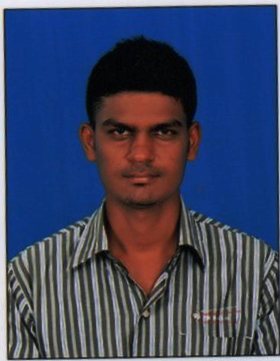 PREMKarama, dubai
C/o-Telephone: +971 505891826
Email: prem.343316@2freemail.com ObjectiveTo associate with vibrant organization which allows me to put my competencies to the best use and add value to the organization contributing to growth as an individual.Personal StrengthCommunication SkillsConfidentLove to learn new things & detail consciousEducational QualificationMBA in HR & Marketing with 70%BBA from Periyaruniversity with 65%HSC with State Board with 78%Computer Skills MS Office & InternetEmployment DetailsPROFESSIONAL EXPERIENCECLOB TECHNOLOGIES february 2016 to February 2017 asSenior HR executive.HR Administrator
• Handle HR related documentation and records
• Act as the first point of contact for all human resource related activities
• Assist human resource managers during recruitment and induction procedures
• Create and maintain liaison with external recruitment agencies
• Coordinate in-house training activities and track training sessions
• Assist HR in performing background checks and reviewing references
• Coordinate interviews and direct applications to the right channelsHR Assistant
• Provided support to the recruitment and induction processes
• Handled personnel records and labor relations• Performed job evaluations and handled benefits administration procedures
• Assisted in reviewing and entering data from human resource documentation
• Maintained liaison with prospective candidates
• Arranged interview schedules and followed up on candidates’ responsesProjects (Academic projects)“ EMPLOYEE WELFARE MEASUREMENTS”  in  clob technologies Coimbatore Summer InternshipOrganization: SAS AUTOMOBILE ENGINEERING
Period: 30 Days
Department: Human Resources
Project Title: Recruitment, Selection, Induction and retention
Work Content:Scheduling and conducting Preliminary interviews for labors and lower level managementHandling of attendance records for wage paymentHRIS data collection and data feedingPreparing monthly HR reportsExplaining salary fitment to laborersOther admin activitiesExtra Curricular ActivitiesParticipated in state level competition won the 2nd prize adzap in sns college of technology.Participated in state level competition won the 2nd  prize adzap in kongunadu collegePersonal DetailsDate of Birth: 03.05.1992
Languages Known: English, TamilDECLARATION	I do hereby declare that the above-furnished information is true to the best of my knowledge.